TABLO DÖNDÜREN FONKSİYONLARBu tip fonksiyon viewlere çok benzerler. View gibi bir tek select ifadesi içerir. Bu ifadenin sonucunu gösterir. View’den farklı olarak dışarıdan parametre alır.Genel ifadeCREATE FUNCTION fonksiyonAdı (varsaParametreler)RETURNS TABLEASRETURN selectİfadesiGoBirbirine benzeyen üç tip nesne var. View, fonksiyon ve prosedür.View, fonksiyon ve prosedürü karşılaştırmak için örnekler yapalım.Örnek:Tüm müşterileri listeleyen bir view oluşturunuz. Create view vw_musteri asSelect * from musteriGo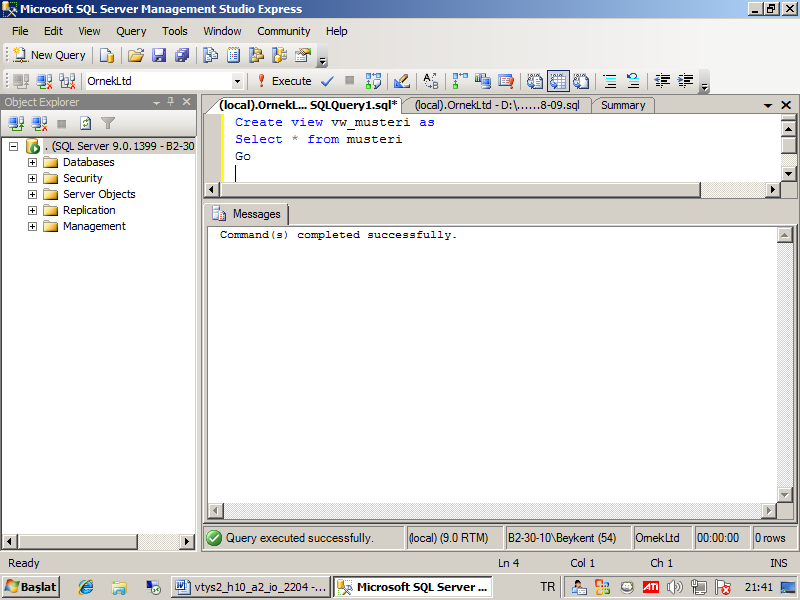 Yukarıdaki viewi sorgulayalım.Select * from vw_musteri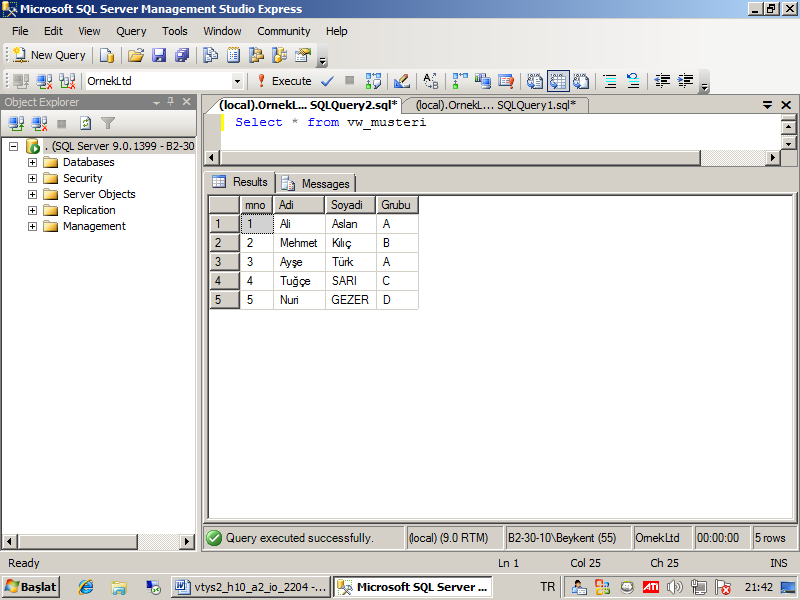 Yukarıdaki view’e benzeyen fonksiyon oluşturalım.Create function fn_musteri()Returns tableAsReturn select * from musteriGo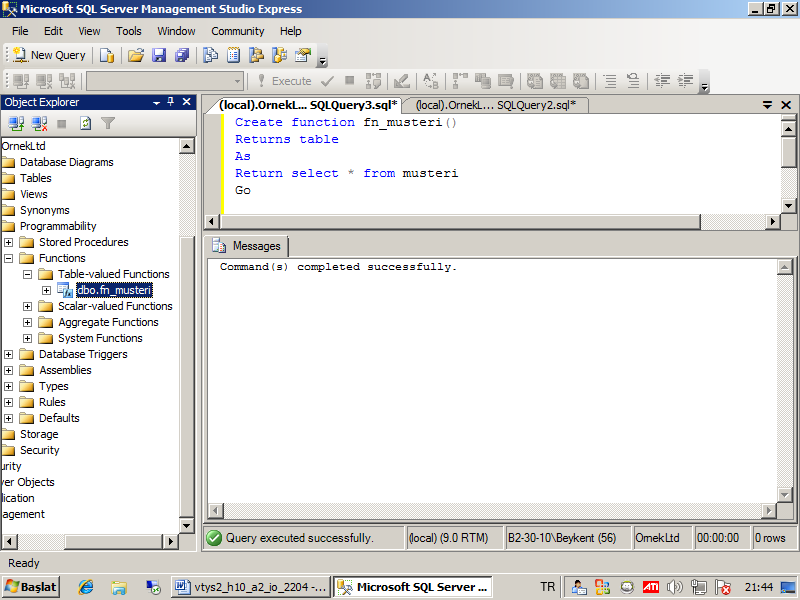 Select * from fn_musteri()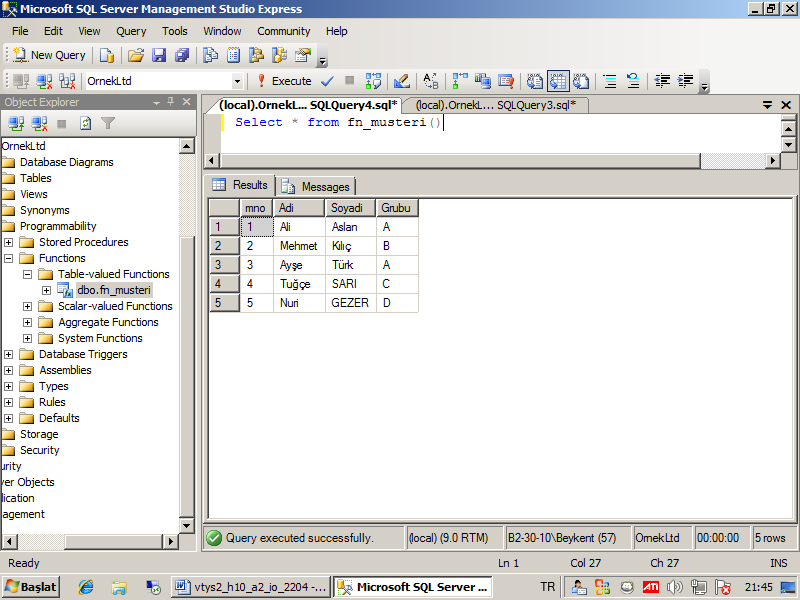 Yukarıdaki view ve fonksiyonun işini yapan bir prosedür oluşturunuz.CREATE PROC sp_musteriASSelect * from musteriGo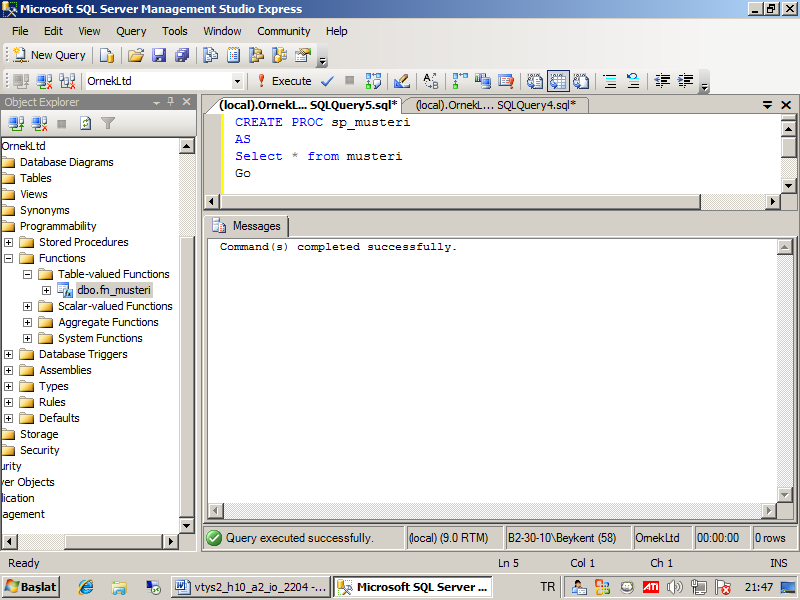 Yukarıdaki prosedürü çalıştıralım.Exec sp_musteri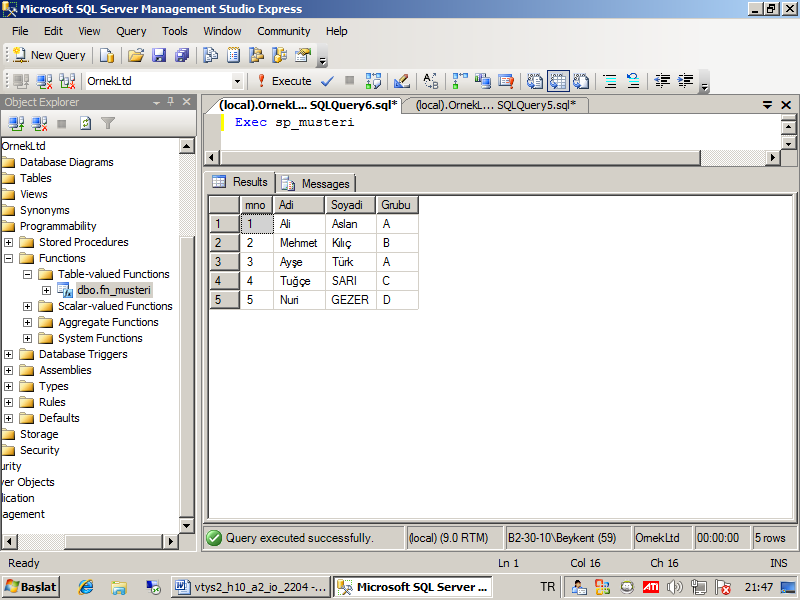 Her üçü de aynı çıktıyı verdi. İsteklerimizi ilerletelim.Yukarıdaki view, fonksiyon ve prosedürden faydalanarak A ve B grubundaki müşterileri listeleyiniz.-- view’den A ve B grubundakileri listeleyelim. Select * from vw_musteri where grubu IN (’A’, ‘B’)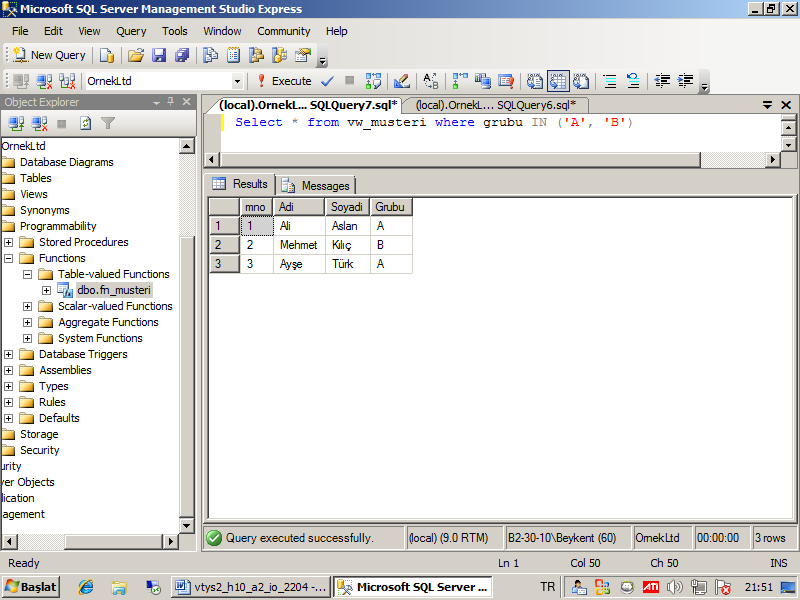 -- yukarıdaki sorguyu fonksiyona uygulayalım.Select * from fn_musteri() where grubu IN (‘A’, ‘B’)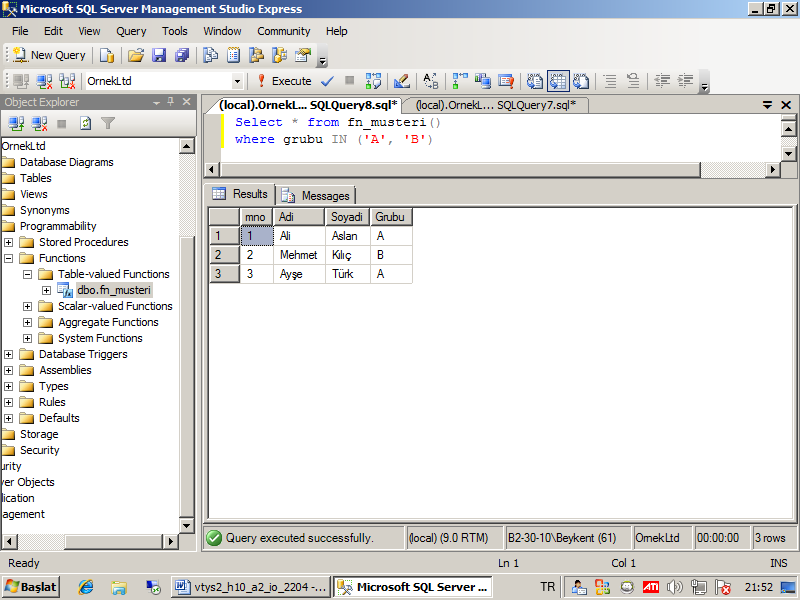 -- sp_musteri prosedüründen A ve B müşterilerini listeleyemeyiz. Prosedürler sorgulanamaz. Select içinde prosedür olamaz.Şimdi A ve B değerleri ayrı alabilmek için view, fonksiyon ve prosedüre parametre tanımlayalım.-- view’e parametre tanımlanamaz.-- fonksiyona grubu parametresi tanımlayalım.Alter function fn_musteri (@grubu char(1))Returns tableAsReturn select * from musteri where grubu=@grubuGo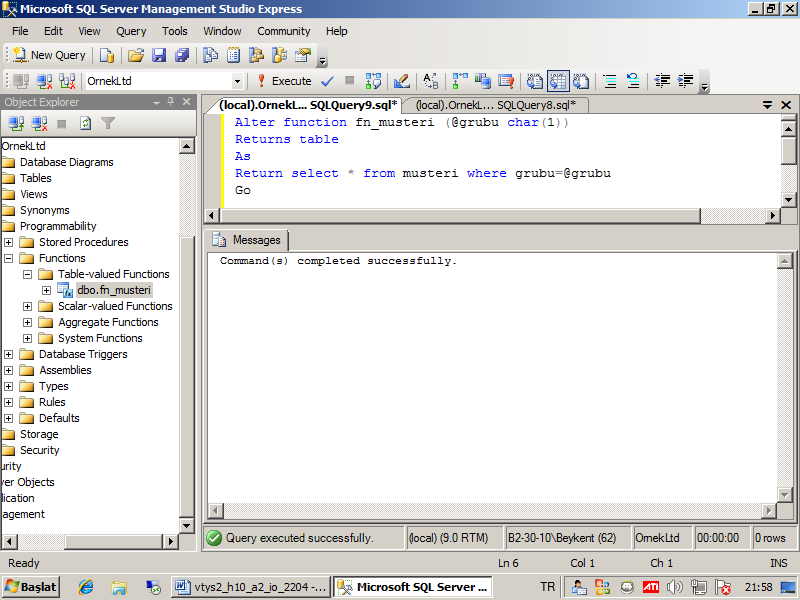 Select * from fn_musteri (‘A’)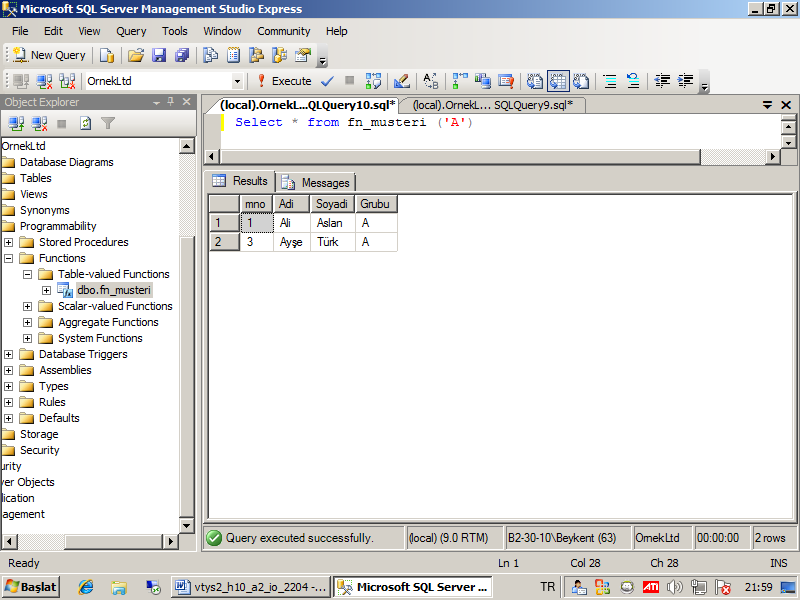 Select * from fn_musteri (‘B’)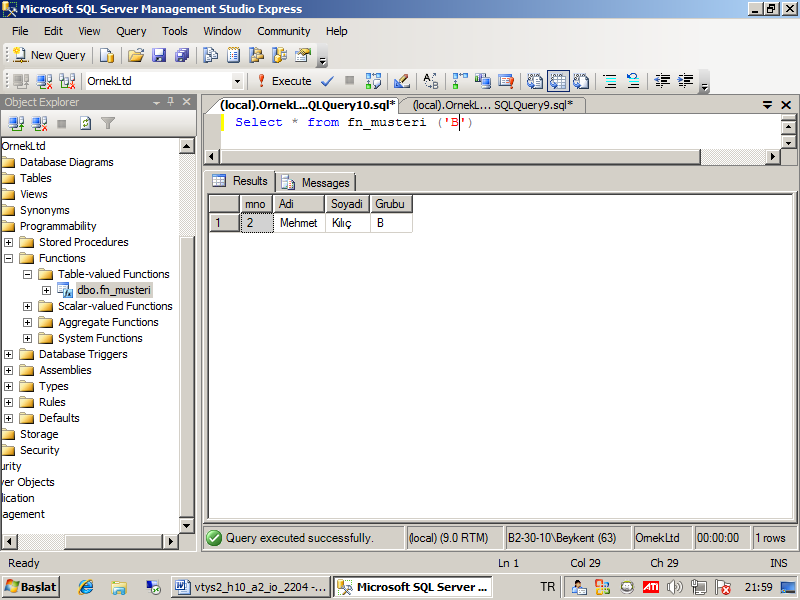 -- grubu parametreli olarak prosedürü tanımlayalım.alter proc sp_musteri @grubu varchar(10)AsSelect * from musteri where grubu=@grubuGo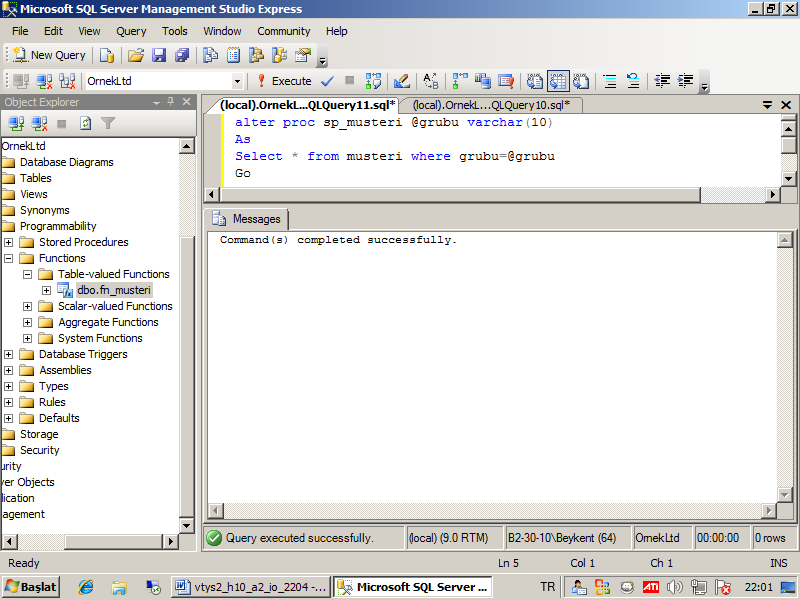 Exec sp_musteri ‘A’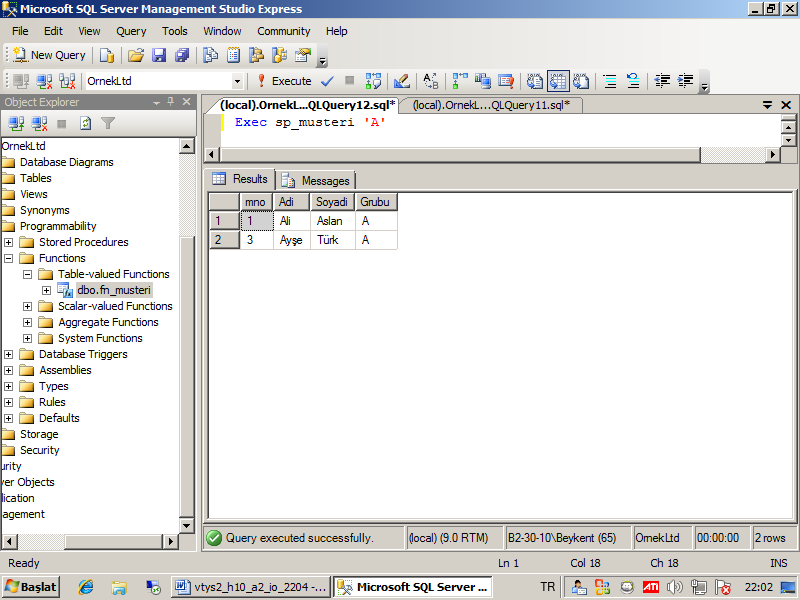 Exec sp_musteri ‘B’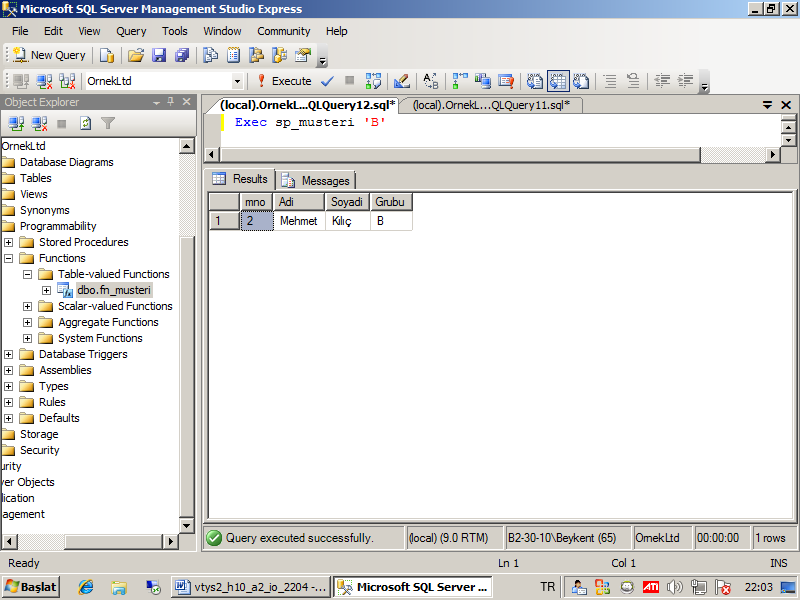 Yukarıdaki çıktıları değerlendirdiğimizde aşağıdaki sonuçlara varırız.view ve prosedür sorgulanabilir ancak prosedür sorgulanamaz.View’e parametre tanımlanamaz ancak fonksiyon ve prosedüre tanımlanabilir.Prosedürler toplu iş yapmak için genellikler tercih edilir. Prosedürlerin ana amacı listeleme değildir.